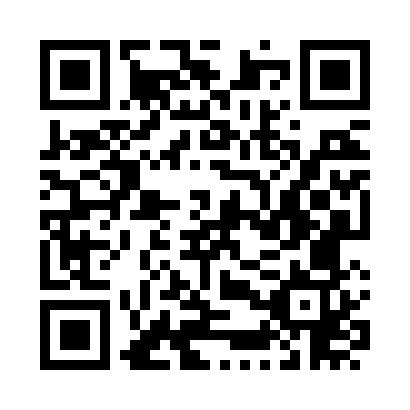 Prayer times for Agioi Pantes, GreeceWed 1 May 2024 - Fri 31 May 2024High Latitude Method: Angle Based RulePrayer Calculation Method: Muslim World LeagueAsar Calculation Method: HanafiPrayer times provided by https://www.salahtimes.comDateDayFajrSunriseDhuhrAsrMaghribIsha1Wed4:566:391:366:308:3310:102Thu4:546:381:366:318:3410:113Fri4:536:361:356:318:3510:124Sat4:516:351:356:328:3610:145Sun4:496:341:356:338:3710:156Mon4:486:331:356:338:3810:177Tue4:466:321:356:348:3910:188Wed4:446:311:356:348:4010:209Thu4:436:301:356:358:4110:2110Fri4:416:291:356:358:4210:2211Sat4:406:281:356:368:4310:2412Sun4:386:271:356:368:4410:2513Mon4:376:261:356:378:4510:2714Tue4:356:251:356:378:4610:2815Wed4:346:241:356:388:4710:2916Thu4:336:231:356:388:4810:3117Fri4:316:221:356:398:4810:3218Sat4:306:211:356:398:4910:3419Sun4:286:201:356:408:5010:3520Mon4:276:201:356:408:5110:3621Tue4:266:191:356:418:5210:3822Wed4:256:181:356:418:5310:3923Thu4:246:171:356:428:5410:4024Fri4:226:171:366:428:5510:4125Sat4:216:161:366:438:5510:4326Sun4:206:161:366:438:5610:4427Mon4:196:151:366:448:5710:4528Tue4:186:141:366:448:5810:4629Wed4:176:141:366:458:5910:4730Thu4:166:131:366:458:5910:4931Fri4:156:131:366:469:0010:50